
X-Treme Summer Fun Registration Form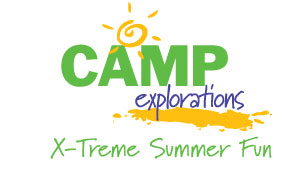 
Camper Name: 												Address: 												Date of Birth: 					Male/Female: 			T-Shirt Size: 		Are there any food allergies/restriction we should be aware of? 						Parent/Guardian Name: 										 Home Phone: 				 Business Phone: 				 Cell Phone: 				Parent/Guardian Signature: 										 Please check each session(s) that your child will be attending.			***Week Themes are subject to change up until June 1st***To register your child for our camp program, please return this completed form,along with the non-refundable registration fee of $50 per child and a supply fee of $25 per child.   Payments accepted: Check and Money Order, No Cash, Credit or Debit. Please make checks/money order payable to:  “Bright Horizons at Round Rock.”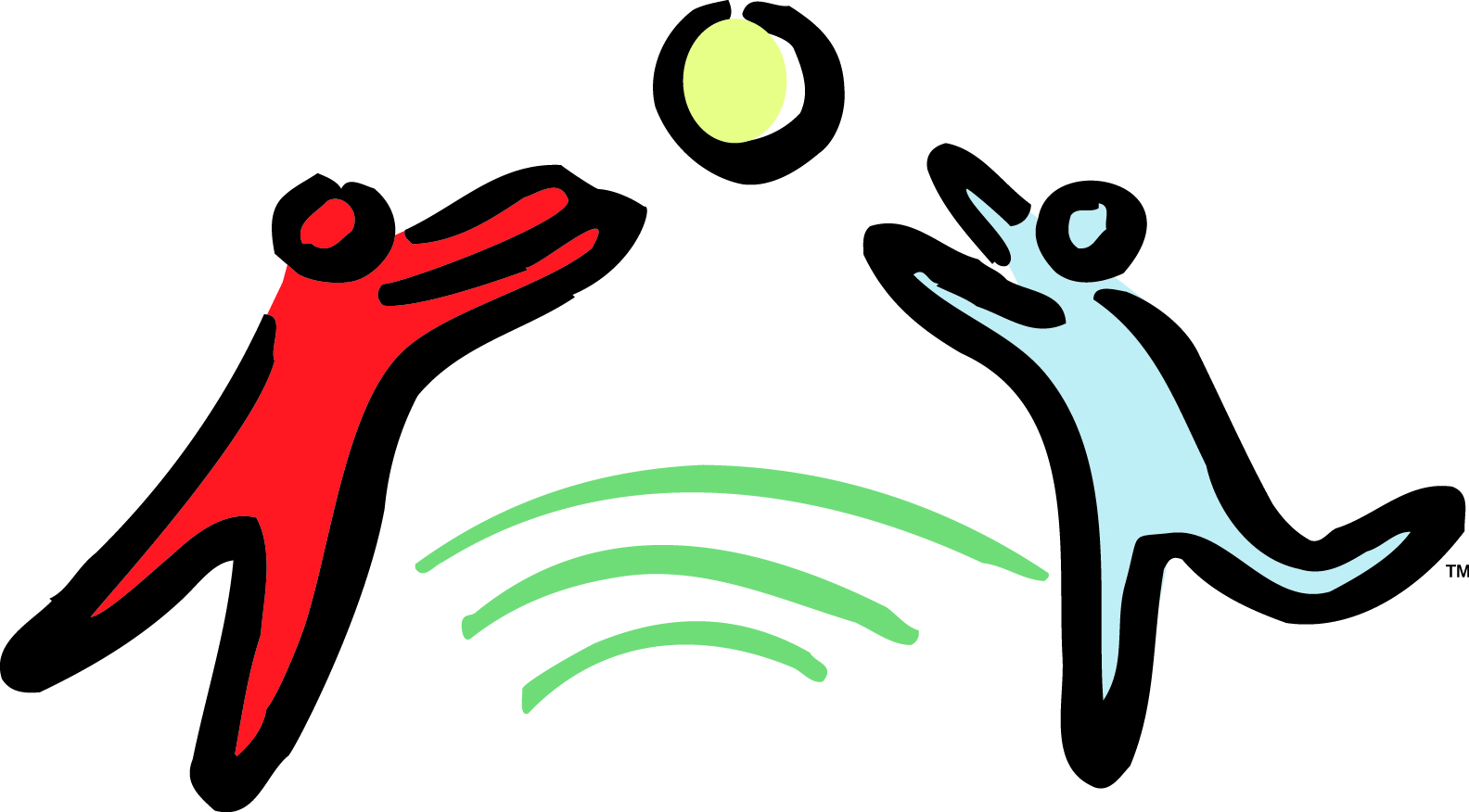 Bright Horizons at Round Rock7210 Wyoming Spring Dr. Round Rock TX 78681512-341-0733roundrock@brighthorizons.comDates:X-Treme Theme (refer to the Theme Description sheet)Session 1June 8th-12th X-treme LeadershipSession 2June 15th-19th Icky Sticky Science and Liquid MattersSession 3June 22nd-26th Artful AnticsSession 4June 29th-July 2nd (Closed July 3rd)Lego ManiaSession 5July 6th-10th STEM HappensSession 6July 13th- 17th  X-Treme Action Cinematography Session 7July 20th-24th Cooking ImpossibleSession 8July 27th-31st Myths &  LegendsSession 9August 3rd- 7th X-treme World of WaterSession 10August 10th-14th The Greatest Games of AllSession 11August 17th-21st X-tremely Green/ X-treme CommunitySession 12August 24th-28th  That’s a Wrap